BIOLOGIJA 8. RAZRED3. EKOLOŠKI FAKTORIEKOLOŠKI FAKTORI SU USLOVI POTREBNI  ZA ŽIVOT ŽIVIH BICA. SVAKO ŽIVO BIĆE ZAVISI OD SPOLJAŠNJE NEŽIVE PRIRODE I  ŽIVIH BICA  KOJI GA OKRUŽUJU.PODELA EKOLOŠKIH FAKTORA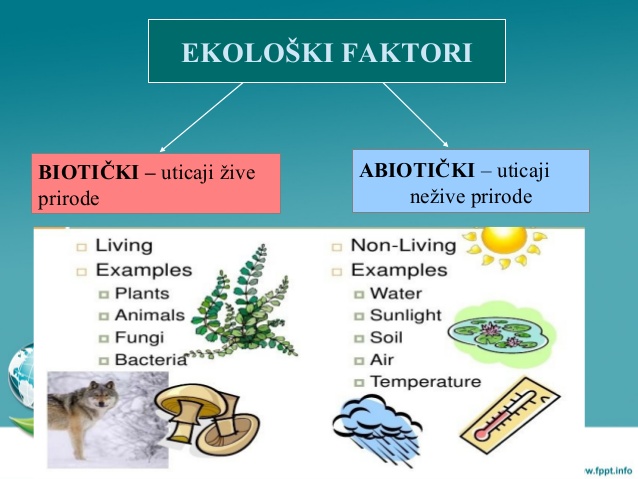 1. ABIOTIČKI FAKTORI – FAKTORI KOJI POTICU IZ NEŽIVE PRIRODEA) KLIMA  - SUNCEVA SVETLOST, TEMPERATURA, VAZDUH (VETAR), VODA (PADAVINE)B) ZEMLJISTE – FIZICKE, HEMIJSKE I BIOLOSKE OSOBINE ZEMLJISTA; NAJVAZNIJA OSOBINA ZEMLJISTA JE PLODNOSTV) RELJEF – NADMORSKA VISINA, NAGIB TERENA, POLOZAJ U ODNOSU NA STRANU SVETA2. BIOTIČKI FAKTORI -  FAKTORI KOJI POTICU IZ ŽIVE PRIRODEA) MEDUSOBNI UTICAJI ZIVIH BICA  - IZMEDU  RAZLICITIH  VRSTA (PLEN-GRABLJIVICA) I UNUTAR VRSTE (BRIGA O POTOMSTVU)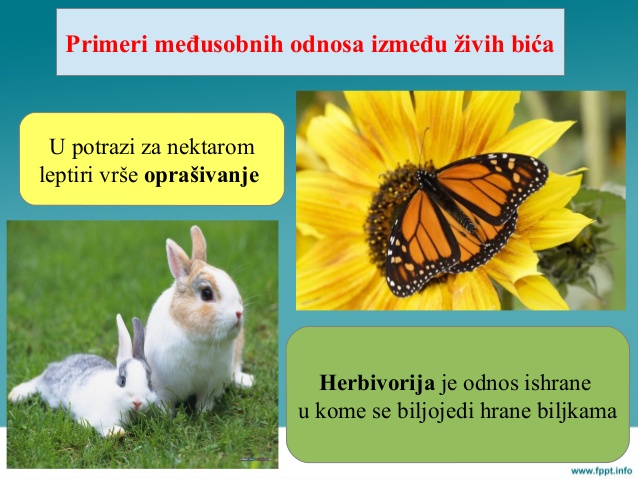 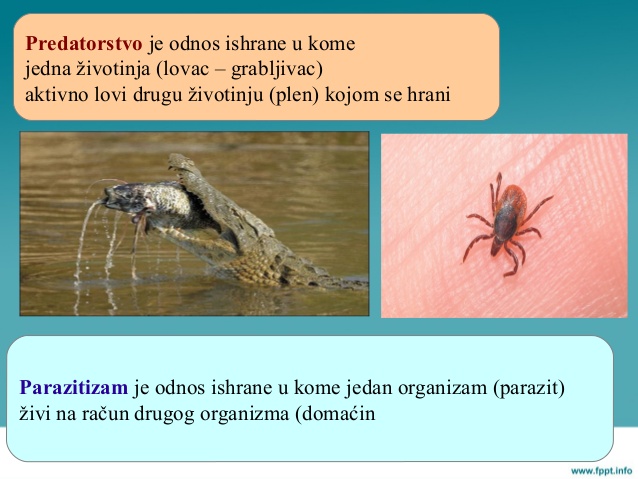 B) UTICAJI ZIVIH BICA NA NEZIVU PRIRODU – SAV KISEONIK NA PLANETI JE NASTAO U PROCESU FOTOSINTEZE, PLODNO ZEMLJISTE JE NASTALO RADOM ZIVIH BICAV) UTICAJ COVEKA – COVEK ZAGADUJE PRIRODU I UNISTAVA PRIRODNA STANISTA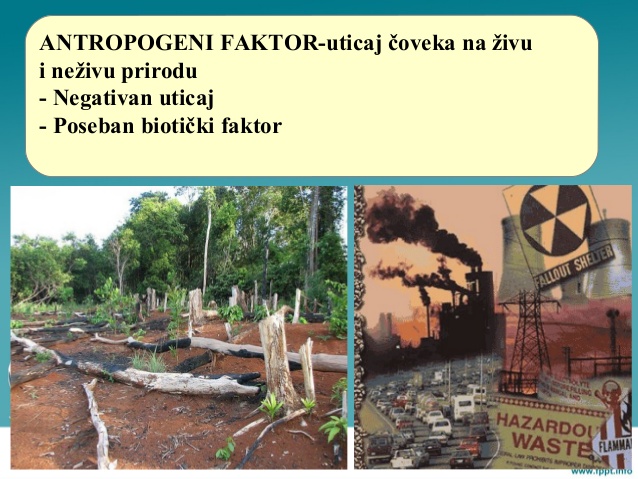 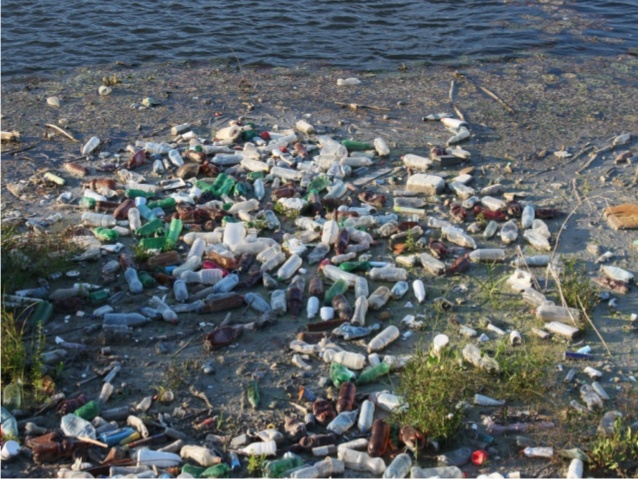 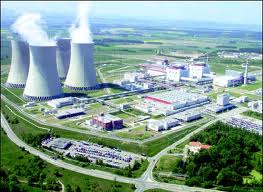 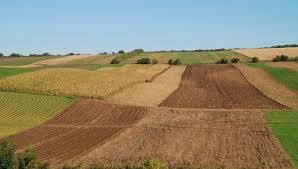 DOMACI ZADATAK:1. ZAOKRUZI SLOVO ISPRED TACNOG ODGOVORA. USLOVI ZIVOTA KOJI ODLIKUJU NEKO STANISTE NAZIVAJU SE:A) BIOLOSKI FAKTORI             B) EKOLOGIJAV) EKOLOSKI FAKTORI           G) HEMIJSKI FAKTORI2. KOD TACNE TVRDNJE ZAOKRUZI T, A KOD NETACNE N.A) ABIOTICKI FAKTORI OBUHVATAJU FAKTORE KLIME, RELJEFA I ZAMLJISTA.      T  NB) PLODNO ZEMLJISTE SADRZI DOVOLJNO VODE I MINERALA ZA RAZVOJ BILJKE. T  NV) COVEK NEMA UTICAJA NA ZIVOTNU SREDINU.                                                               T  NG) HEMIJSKI SASTAV VAZDUHA JE BIO ISTI NA PLANETI I PRE POJAVE ZIVIH BICA. T  ND) ODNOS PLEN-PREDATOR JE UTICAJ NEZIVE PRIRODE NA ZIVU PRIRODU.               T  Nزیست شناسی –  پایه هفتم3 فاکتورهای محیطیعوامل (فاکتورهای) محیطی شرایطی هستند که برای زندگی موجودات زنده مورد نیاز است. هر موجود زنده ای به طبیعت بی جان و موجودات زنده دیگر وابسته است.تقسیم بندی عوامل محیطیاجزای غیر زنده - از طبیعت بی جان آمده اند.اب و هوا - نور خورشید، دما، هوا (باد)، آب (بارندگی)خاک - ویژگی های فیزیکی، شیمیایی و بیولوژیکی خاک؛ مهمترین ویژگی خاک حاصلخیزی است.ناهمواری - ارتفاع از سطح دریا، شیب زمین، موقعیت نسبت به طرف دنیااجزای زنده - عوامل برگرفته از طبیعت زنده.تأثیرات متقابل موجودات زنده - بین گونه های مختلف (طعمه - شکارچی) و در داخل گونه (مراقبت از فرزندان)تأثیر موجودات زنده بر طبیعت بی جان - تمام اکسیژن روی سیاره در فرآیند فتوسنتز ایجاد شده است. زمین حاصلخیز با کار موجودات زنده ایجاد شد.تأثیر انسان - انسان طبیعت را آلوده می کند و زیستگاه های طبیعی را از بین می برد.تکلیف خانگيدایره ای به جواب صحیح بکشید.شرایط زندگی که یک زیستگاه را مشخص می کند، نامیده می شود:A  عوامل بیولوژیکی					B  بوم شناسیV  عوامل (فاکتورهای) محیطی				G  عوامل شیمیاییاگر عبارت درست است، دور «T» خط بکشید. اگر نادرست است، "N" را دور بزنید.A  اجزای غیر زنده عبارتند از اب و هوا، ناهمواری و خاک.					T         NB  خاک حاصلخیز حاوی آب و مواد معدنی کافی برای رشد گیاه است.				T         NV  انسان هیچ تاثیری بر محیط زیست ندارد							T         NG  محتویات شیمیایی هوا در این سیاره حتی قبل از ظهور موجودات زنده یکسان بود.		T         ND  رابطه « طعمه - شکارچی » تأثیر طبیعت بی جان بر طبیعت زنده است.			T         N